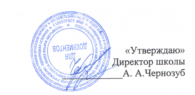 МБОУ «Однолуцкая ООШ имениГероя Советского Союза И. И. Аверьянова»Меню на 02.12.2020 г. для обучающихся 1-4 классов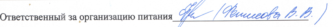 Наименование приёма пищи Наименование блюдаМасса порции(обязательно)Калорийность порции(обязательно)ЦенаЗавтракКаша рисовая1501766,21Какао с молоком2001446,63Хлеб пшеничный с маслом15/51233,73Апельсин 1004713,8Обед Суп картофельный с фрикадельками25094,23,3Макаронные изд. отварные150144,91,89Сосиска отварная8090,415,12Компот из с/ф 2001101,92Хлеб ржаной 50871,93Хлеб пшеничный20464,00ИТОГО:58,53